Applicant Information:Sponsor Name and Title:School Name/Student Organization or Community Organization:Street Address of School/Organization (including zip code):Email:Phone Number:Answer the following questions: Why are you interested in participating in Teens in the Driver Seat?What community partners (e.g. local police department, car dealer, insurance company) could you work with?What in-school/organizational support would you have?How do you see the program benefitting your school and community?Fill out the following statement:____________________________________ (participating school/organization) commits to working with Teens in the Driver Seat throughout the 2022-2023 school year.  The following students/youth and sponsor(s) commit to carrying out this project.List Students						List Adult Sponsor(s)1.							1.2.							2.3.							3.4.							4.5.6.7.8.9.10.11.12.*We will conduct and report at least 3 activities in the 2022-2023 school year. ___________(initial)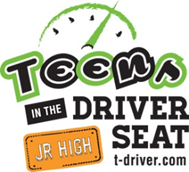 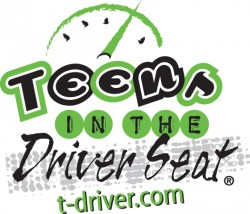 